Pressemitteilung
u::Lux - Schlüsselfertige Gebäudeautomationslösung für jedermannNeue Kooperationspartner – neue technische Möglichkeiten – einfach und kostengünstig 

Die alonco GmbH aus Wangen im Allgäu bietet zusammen mit u::Lux eine neue Gebäudeautomationslösung, die fertig vorkonfiguriert in einem anschlussfertigen Schaltschrank geliefert wird. 

Der polnische Systemintegrator DOMIQ verbindet mit seiner effektiven Automationsmethode viele häufig vorkommende Subsysteme der Gebäudeautomation in einer einzigen Lösung.

Durch die komplette Implementierung in die Systeme von alonco GmbH und DOMIQ wird der intelligente u::Lux Schalter zur einfachen Komplettlösung für anspruchsvolle Gebäudetechnik in Smart Home und Smart Building Projekten.
http://www.u-lux.com/controlSystems

Die u::Lux – alonco Lösung reduziert den Aufwand für ein intelligentes Gebäude auf
ein Minimum. Der Elektriker schließt vor Ort den fertig vorkonfigurierten Schaltschrank an und schon bedient man mit dem u::Lux Switch mühelos Licht, Beschattung, Raumklima und vieles mehr. Diese Kombination aus Hardwarekomponenten von BECKHOFF mit DALI und SMI stellt eine kostengünstige High-End-Alternative zu KNX dar. Schon bei der Planung geht die alonco GmbH mit dem alonco Konfigurator neue Wege. Das smarte Tool für Planer, Architekten und Bauherren ermöglicht die Berechnung von Bausummen und energetischen Werten nach EnEV. Auch Leistungsbeschreibungen für Elektrik, Heizung, Lüftung, Kühlung und Beschattung, lassen sich damit einfach und sicher planen und berechnen. Eine mit dem alonco Konfigurator erstellte Planung beinhaltet die komplette schlüsselfertige Haus- und Gebäudetechnik.

Die Integration des u::Lux Switch in die DOMIQ Lösung ermöglicht es u::Lux alle Geräte und Subsysteme einer smarten DOMIQ Installation zu steuern wie LCN, Modbus, BACnet, DALI, DMX-512, Audio-Video sowie Geräte mit TCP und UDP Verbindungen. u::Lux Schalter werden vom DOMIQ System automatisch erkannt sobald diese ans Netzwerk angeschlossen werden. Mit u::Lux steuern Sie Licht, Lichtszenen, Heizung, Lüftung, Klimaanlage, Beschattung, Audio/TV und vieles mehr. Bisher erfolgte die Bedienung des DOMIQ Systems über die DOMIQ/Remote App für Smartphones und DOMIQ/AirDisplay für Desktop Computer. Mit u::Lux wurde nun ein zusätzlicher Weg zur Steuerung der DOMIQ Lösung geschaffen. Das DOMIQ System bietet enormes Potential für die Integration von Hausautomationssystemen und findet überall Anwendung, angefangen von kleinen Wohnungen bis hin zu großen Gebäudekomplexen. 

Der u::Lux Schalter ist DAS intelligente Bedien- und Anzeigegerät für Gebäudesteuerungen im Smart Home und Smart Building Bereich. Bisherige erfolgreiche Steuerungspartner von u::Lux sind u.a. BECKHOFF, COMEXIO, evonHOME und WAGO. Das kompakte Raumbediengerät im 55x55mm Maß steht als IP-Version für die standardisierte Ethernet-Netzwerktechnologie sowie als KNX-TP Variante zur Verfügung. www.u-lux.com376 Wörter, 2.925 Zeichen inkl. LeerzeichenPressekontakt:
u::Lux GmbH
Carina Bachmaier
Rechtes Salzachufer 42
5020 Salzburg
E-Mail: c.bachmaier@u-lux.com
Tel.: +43/662/450351-13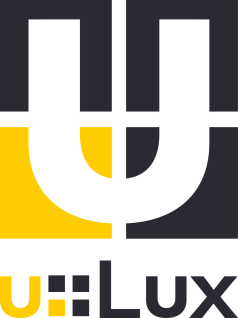 Presse Ressourcen, Logos, Produktbilder & Druckvorlagen:http://www.u-lux.com/press